Пятое заседание пятого созываРЕШЕНИЕ 24 ноября 2020 года № 32О рассмотрении письма Гарипова Фарита Курмановича о присвоении звания «Почетный гражданин Салаватского района» Муфлиханову Акшуру Суфуатовичу и присвоения названия улице села Мурсалимкино имени Муфлиханова Акшура СуфуатовичаРассмотрев обращение Гарипова Ф.К., в соответствии с Федеральным законом «Об общих принципах организации местного самоуправления в Российской Федерации», Уставом сельского поселения Мурсалимкинский сельсовет муниципального района Салаватский район Республики Башкортостан и Регламентом Совета сельского поселения Мурсалимкинский сельсовет муниципального района Салаватский район  Республики Башкортостан, Совет сельского поселения Мурсалимкинский сельсовет муниципального района Салаватский район  Республики Башкортостан РЕШИЛ:Ходатайствовать перед Советом муниципального района Салаватский район Республики Башкортостан о присвоении звания «Почетный гражданин Салаватского района» Муфлиханову Акшуру Суфуатовичу.Присвоить название новой улице с.Мурсалимкино имени Муфлиханова Айдара Акшуровича.Контроль над исполнением данного решения возложить на постоянную комиссию Совета социально-гуманитарным вопросам.Глава сельского поселения                                             А.А. МуфлихановБАШКОРТОСТАН РЕСПУБЛИКАҺЫСАЛАУАТ РАЙОНЫ МУНИЦИПАЛЬ РАЙОНЫНЫҢМӨРСӘЛИМ АУЫЛ СОВЕТЫ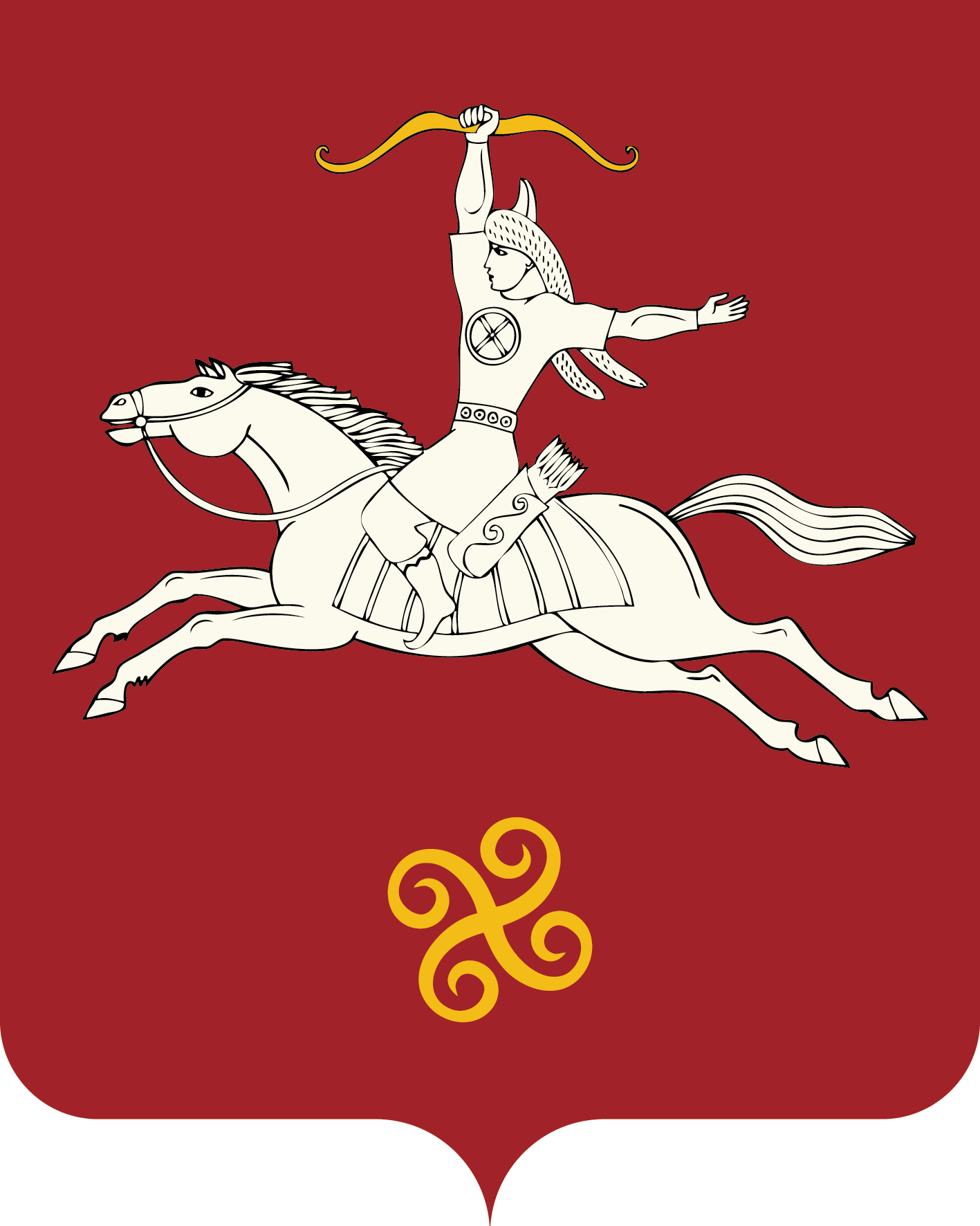 РЕСПУБЛИКА БАШКОРТОСТАНСОВЕТ СЕЛЬСКОГО ПОСЕЛЕНИЯ МУРСАЛИМКИНСКИЙ СЕЛЬСОВЕТМУНИЦИПАЛЬНОГО РАЙОНАСАЛАВАТСКИЙ РАЙОН Төзөлөш  урамы, 15 йорт, Мөрсәлим ауылы, 452485тел. (34777) 2-43-32, 2-43-65              ул. Строительная , д 15 ,           с. Мурсалимкино,  452485  тел. (34777) 2-43-32, 2-43-65